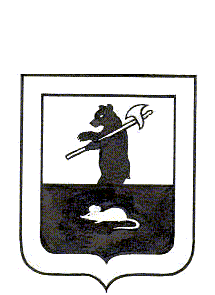 Муниципальный Совет городского поселения МышкинРЕШЕНИЕ О внесении изменений в решение Муниципального Совета городского поселения Мышкин от 23.12.2013 г. № 43 «О бюджете городского поселения Мышкин на 2014 год и на плановый период 2015 и 2016 годов» Принято Муниципальным Советомгородского поселения Мышкин    « 25» августа 2014 года1. Внести в решение Муниципального Совета городского поселения Мышкин от 23.12.2013 года № 43 «О бюджете городского поселения Мышкин на 2014 год и на плановый период 2015 и 2016 годов (с изм. от 25.02.2014 г. №3, от 25.04.2014 г. № 12, от 03.07.14г.         № 16) следующее изменения:          1.1. Статьи 1 изложить в следующей редакции:«Статья 1.           1. Утвердить основные характеристики бюджета городского поселения Мышкин на 2014 год:     1) прогнозируемый общий объем доходов бюджета городского поселения Мышкин в сумме 191 653 746,57 рублей;     2) общий объем расходов бюджета городского поселения Мышкин в сумме 190 453 995,57 рублей;     3) профицит бюджета городского поселения Мышкин в сумме 1 199 751 рубль.          1.2. В статье 10 изложить приложения 2 (приложение 1 к настоящему решению) в новой редакции.          1.3. Дополнить решение приложением 4.1 в редакции приложения 2 к настоящему Решению.          1.4. Дополнить решение приложением 6.1 в редакции приложения 3 к настоящему Решению.          1.5. В статье 14 изложить приложение 8 (приложение 4 к настоящему решению) в новой редакции.          2. Настоящее решение опубликовать в газете «Волжские зори».          3. Настоящее решение вступает в силу с момента подписания.          4. Контроль за исполнением  настоящего решения возложить на комиссию по бюджету, налогам  и финансам  Муниципального Совета городского поселения Мышкин (Афанасьева Н.В.).    Глава городского                                                    Председатель	 Муниципального поселения Мышкин                  	Совета городского поселения Мышкин_____________________	А.П.Лыткин	___________________ Г.В. Бешметова«25 » августа 2014 года №  23                                  «25» августа 2014 годаИзменения в решение Муниципального Совета 23.12.13 г. № 43 «О бюджете городского поселения Мышкин на 2014год» (с изм. от 25.02.2014 г. №3, от 25.04.2014 г. № 12; от 03.07.14г. № 16).Приложение 1                                                                               к решению Муниципального Совета                                                                                                                                                                   городского поселения Мышкин                                                                                                                                                                      от  «__» августа  2014 г. № _____Прогнозируемые доходы бюджета городского поселения Мышкин на 2014 год в соответствии с классификацией доходов бюджетов Российской ФедерацииПриложение 2                                                                                                                    к решению Муниципального Совета                                                                                                                                                                                                                                                                                                                                      городского поселения Мышкин                                                                                                                                                                      от  « » августа  2014 г. №___Приложение 4.1к решению Муниципального Совета                                                                                                                                                                                                                                                                                                                                      городского поселения Мышкин                                                                                                                                                                      от  «23» декабря  2014 г. №43Изменение расходов бюджета городского поселения Мышкин по целевым статьям (муниципальным программам и непрограммным направлениям деятельности) и группам видов расходов классификации расходов бюджетов Российской Федерации на 2014 годПриложение 3                                                                                                                       к решению Муниципального Совета                                                                                                                                                                                                                                                                                                                                      городского поселения Мышкин                                                                                                                                                                      от  « » августа  2014 г. №___Приложение 6.1к решению Муниципального Совета                                                                                                                                                                                                                                                                                                                                      городского поселения Мышкин                                                                                                                                                                      от  «23» декабря  2014 г. №43Изменение ведомственной структуры расходов бюджетагородского поселения Мышкин на 2014 годПриложение 4                                                                                                                      к решению Муниципального Совета                                                                                                                                                                                                                                                                                                                                      городского поселения Мышкин                                                                                                                                                                      от  « » августа  2014 г. № ____Источники внутреннего финансирования дефицита бюджета городского поселения Мышкин на 2014 год Приложение 1к пояснительной записке к проекту решения Расходы бюджета городского поселения Мышкин на 2014 год  по разделам и подразделам классификации расходов бюджетов Российской ФедерацииДоходыСумма ( руб.)2014 г.1. Дотации бюджетам поселений на выравнивание бюджетной обеспеченности385 000,002. Межбюджетные трансферты местным бюджетам на реализацию областной целевой программы "Развитие органов местного самоуправления на территории Ярославской области" на 2013-2015 годы по обращениям депутатов Ярославской областной Думы ( приобретение  и установка игровой площадки)99 990,003 Межбюджетные трансферты местным бюджетам на реализацию областной целевой программы "Развитие органов местного самоуправления на территории Ярославской области" на 2013-2015 годы по обращениям депутатов Ярославской областной Думы (ремонт памятника Ленина)456 926,024.Налог на доходы физических лиц500 000,005. Земельный налог115 000,00Всего доходов1 556 916,02РасходыКЦСР639-Администрация600 000,002001157Фонд оплаты труда государственных (муниципальных) органов и взносы по обязательному социальному страхованию69 000,002001158Фонд оплаты труда государственных (муниципальных) органов и взносы по обязательному социальному страхованию316 000,002001160Проведение выборов в представительные органы, Главы муниципального образования100 000,002001166Обслуживание  государственного (муниципального) долга115 000,00649-Управление городского хозяйства956 916,020451120Организация и содержание прочих объектов благоустройства756 916,020611132Содержание автомобильных дорог190 000,000411112Жилищное хозяйство10 000,00Всего расходов1 556 916,02Код бюджетнойНаименование доходов2014 годклассификации РФНаименование доходов(руб.)000 1 00 00000 00 0000 000Налоговые и неналоговые доходы15 801 275000 1 01 00000 00 0000 110Налог на прибыль, доходы5 649 000000 1 01 02000 01 0000 110 Налог на доходы физических лиц5 649 000000 1 03 00000 00 0000 000Налоги на товары (работы, услуги), реализуемые на территории Российской Федерации1 295 000000 1 03 02230 01 0000 110Доходы от уплаты акцизов на дизельное топливо, подлежащие распределению между  бюджетами субъектов Российской Федерации  и местными бюджетами с учетом установленных дифференцированных  нормативов отчислений в местные бюджеты474 000000 1 03 02240 01 0000 110Доходы от уплаты акцизов на моторные масла для дизельных и (или) карбюраторных (инжекторных) двигателей, подлежащие распределению между  бюджетами субъектов Российской Федерации  и местными бюджетами с учетом установленных дифференцированных  нормативов отчислений в местные бюджеты10 000000 1 03 02250 01 0000 110Доходы от уплаты акцизов на автомобильный бензин, производимый на территории Российской Федерации, подлежащие распределению между бюджетами субъектов Российской Федерации  и местными бюджетами с учетом установленных дифференцированных нормативов отчислений в местные бюджеты767 000000 1 03 02260 01 0000 110Доходы от уплаты акцизов на прямогонный бензин,  подлежащие распределению в консолидированные бюджеты субъектов Российской Федерации между  бюджетами субъектов Российской Федерации  и местными бюджетами с учетом установленных дифференцированных  нормативов отчислений в местные бюджеты44 000000 1 06 00000 00 0000 110Налоги на имущество6 220 000000 1 06 01030 10 0000 110Налог на имущество физических лиц, взимаемый по ставкам, применяемым к объектам налогообложения, расположенным в границах поселений1 667 000000 1 06 06000 10 0000 110Земельный налог4 553 000000 1 06 06013 10 0000 110Земельный налог, взимаемый по ставкам, установленным в соответствии   с подпунктом 1 пункта 1 ст. 394 НК РФ и применяемым к объектам налогообложения, расположенным в границах поселений653 000000 1 06 06023 10 0000 110Земельный налог, взимаемый по ставкам, установленным в соответствии   с подпунктом 2 пункта 1 ст. 394 НК РФ и применяемым к объектам налогообложения, расположенным в границах поселений3 900 000000 1 11 00000 00 0000 00Доходы от использования имущества, находящегося в государственной и муниципальной собственности1 779 000600 1 11 05013 10 0000 120Доходы, получаемые в виде арендной платы за земельные участки, государственная собственность на которые не разграничена и которые расположены в границах поселений, а  также средства от продажи права на заключение договоров аренды указанных земельных участков1559000639 1 11 05035 10 0000 120Доходы от сдачи в аренду имущества, находящегося в оперативном управлении органов управления поселений и созданных ими учреждений (за исключением имущества муниципальных бюджетных и автономных учреждений)200 000639 1 11 09045 10 0000 120Прочие поступления от использования имущества, находящегося в собственности поселений (за исключением имущества муниципальных бюджетных и автономных учреждений, а также имущества муниципальных  унитарных предприятий, в том числе казенных)20 000000 1 13 00000 00 0000 000Доходы от оказания платных услуг (работ) и компенсации затрат государства200 000639 1 13 02995 10 0000 130Прочие доходы от компенсации затрат бюджетов поселений200 000000 1 14 00 000 00 0000 000Доходы от продажи материальных и нематериальных активов577 340639 1 14 02 053 10 0000 410Доходы от реализации иного имущества, находящегося в собственности поселений (за исключением имущества муниципальных бюджетных и автономных учреждений, а также имущества муниципальных унитарных предприятий, в том числе казенных), в части реализации основных средств по указанному имуществу66 500600 1 14 06 013 10 0000 430Доходы от продажи земельных участков, государственная собственность на которые не разграничена и которые расположены в границах поселений510 840639 1 17 05050 10 0000 180Прочие неналоговые доходы бюджетов поселений80 935000 2 00 00000 00 0000 000Безвозмездные поступления 175 852 471,57639 2 02 01001 10 0000 151Дотации бюджетам поселений на выравнивание бюджетной обеспеченности6 494 000639 2 02 01999 10 1001 151Прочие дотации бюджетам поселений1 632 000639 2  02 02041 10 0000 151 Субсидии бюджетам поселений на строительство, модернизацию, ремонт и содержание автомобильных дорог общего пользования, в том числе дорог в поселениях (за исключением автомобильных дорог федерального значения)4 946 000639 2 02 02077 10 0000 151Субсидия на реализацию мероприятий региональной программы "Развитие водохозяйственного комплекса Ярославской области в 2013-2020 годах" за счет средств федерального бюджета89 695 301639 2 02 02077 10 0000 151Субсидии бюджетам поселений на софинансирование капитальных вложений в объекты муниципальной собственности (43 797 888,00639 2 02 02088 10 0002 151Субсидия на обеспечение мероприятий по переселению граждан из аварийного жилищного фонда  за счет средств, поступивших от государственной корпорации - Фонда содействия реформированию жилищно-коммунального хозяйства11 752 884,35639 2 02 02088 10 0004 151Субсидии бюджетам поселений на обеспечение мероприятий по переселению граждан из аварийного жилищного фонда  с учетом необходимости развития малоэтажного жилищного строительства за счет средств , поступивших от государственной корпорации-Фонда содействия реформированию жилищно-коммунального хозяйства7 239 960,00639 2 02 02089 10 0002 151Субсидия на обеспечение мероприятий по переселению граждан из аварийного жилищного фонда с за счет средств областного бюджета8 647 477,20639 2 02 02999 10 0000 151Прочие субсидии бюджетам поселений 69 750,00639 2 02 03015 10 0000 151 Субвенции бюджетам поселений на осуществление первичного воинского учета на территориях, где отсутствуют военные комиссариаты384 000,00639 2 02 04999 10 4004 151Межбюджетные трансферты местным бюджетам на реализацию областной целевой программы "Развитие органов местного самоуправления на территории Ярославской области" на 2013-2015 годы по обращениям депутатов Ярославской областной Думы655 791,02639 2 07 05 030 10 0000 180Прочие безвозмездные поступления в бюджеты поселений537 420,00Итого191 653 746,57НаименованиеКод классификацииВид расходов2014год (руб.)Непрограммные расходы20.0.0000600 000,00Глава муниципального образования20.0.115769 000,00Фонд оплаты труда государственных (муниципальных) органов и взносы по обязательному социальному страхованию10069 000,00Центральный аппарат20.0.1158316 000,00Фонд оплаты труда государственных (муниципальных) органов и взносы по обязательному социальному страхованию100316 000,00Проведение выборов в представительные органы, Главы муниципального образования20.0.1160100 000,00Прочая закупка товаров, работ, услуг для обеспечения государственных (муниципальных) нужд200100 000,00Процентные платежи по государственному (муниципальному) долгу20.0.1166115 000Обслуживание  государственного (муниципального) долга700115 000Муниципальная программа «Жилищно-коммунальное хозяйство городского поселения Мышкин»04.0.0000766 916,02Мероприятия по содержанию и ремонту муниципального жилищного фонда04.1.000010 000,00Обеспечение мероприятий по ремонту муниципального жилищного фонда04.1.111210 000,00Закупка товаров, работ, услуг для государственных (муниципальных) нужд20010 000,00Муниципальная целевая программа «Благоустройство городского поселения Мышкин на2014-2016 годы»04.5.0000756 916,02Организация и содержание прочих объектов благоустройства04.5.1120756 916,02Закупка товаров, работ, услуг для государственных (муниципальных) нужд200756 916,02Муниципальная программа «Развитие дорожного хозяйства и транспорта в городском поселении Мышкин»06.0.0000190 000,00 Муниципальная целевая программа «Развитие сети автомобильных дорог  городского поселения Мышкин на 2014 год»06.1.0000190 000,00Содержание автомобильных дорог06.1.1132190 000,00Закупка товаров, работ, услуг для государственных (муниципальных) нужд200190 000,00Итого1 556 916,02КодНаименование главного распорядителя бюджетных средств2014 годГРБСНаименование главного распорядителя бюджетных средств(руб.)639Муниципальное учреждение  «Администрация городского поселения Мышкин»600 000,00649Муниципальное учреждение «Управление городского хозяйства»956 916,02Итого1 556 916,02КодНаименование2014 год (руб.) 639 01 02 00 00 00 0000 000Кредиты кредитных организаций в валюте Российской Федерации2 000 000639 01 02 00 00 00 0000 700Получение кредитов от кредитных организаций в валюте Российской Федерации2 000 000639 0102 00 00 10 0000 710Получение кредитов от кредитных организаций бюджетами поселений  в валюте Российской Федерации2 000 000639 01 03 00 00 00 0000 000Бюджетные кредиты от других бюджетов бюджетной системы Российской Федерации-4 000 000639 01 03 00 00 00 0000 800Погашение бюджетных кредитов, полученных от других бюджетов системы Российской Федерации в валюте Российской Федерации-4 000 000639 01 03 01 00 10 4610 810Погашение  бюджетом поселения кредитов целевых расходов от бюджетов бюджетной системы Российской Федерации в валюте Российской Федерации-4 000 000639 01 05 00 00 00 0000 000Изменение остатков средств на счетах по учету средств бюджетов800 249639 01 05 02 01 10 0000 510Увеличение прочих остатков денежных средств бюджета поселения-193 653 746,57639 01 05 02 01 10 0000 610Уменьшение прочих остатков денежных средств бюджета поселения194 453 995,57ИТОГО источников внутреннего финансированияИТОГО источников внутреннего финансирования-1 199 751КодНаименование2014 годКодНаименование(руб.)0100Общегосударственные вопросы6 696 723,500102Функционирование  высшего должностного лица субъекта Российской Федерации и муниципального образования860 0000104Функционирование Правительства Российской Федерации, высших исполнительных органов государственной власти субъектов Российской Федерации, местных администраций3 615 0680106Обеспечение деятельности финансовых, налоговых и таможенных органов и органов финансового (финансово-бюджетного) надзора108 2840107Обеспечение проведения выборов и референдумов500 0000111Резервные фонды20 0000113Другие общегосударственные вопросы1 593 371,500200Национальная оборона384 0000203Мобилизационная и вневойсковая подготовка384 0000300Национальная безопасность и правоохранительная деятельность499 3440309Защита населения и территорий от чрезвычайных ситуаций природного и техногенного характера, гражданская оборона274 3440310Обеспечение пожарной безопасности225 0000400Национальная экономика140 465 3160406Водное хозяйство133 493 1890408Транспортное хозяйство50 0000409Дорожное хозяйство6 912 1270412Другие вопросы в области экономики10 0000500Жилищно-коммунальное хозяйство40 513 122,070501Жилищное хозяйство31 799 959,050502Коммунальное хозяйство988 2840503Благоустройство5 909 231,020505Другие вопросы в области жилищно-коммунального хозяйства1 815 6480700Образование257 4410707Молодежная политика и оздоровление детей257 4410800Культура, кинематография 801 1090801Культура801 1091000Социальная политика80 0001001Пенсионное обеспечение70 0001003Социальное обеспечение населения10 0001100Физическая культура и спорт211 9401102Массовый спорт211 9401300Обслуживание государственного и муниципального долга545 0001301Обслуживание государственного внутреннего и муниципального долга545 000Итого190 453 995,57